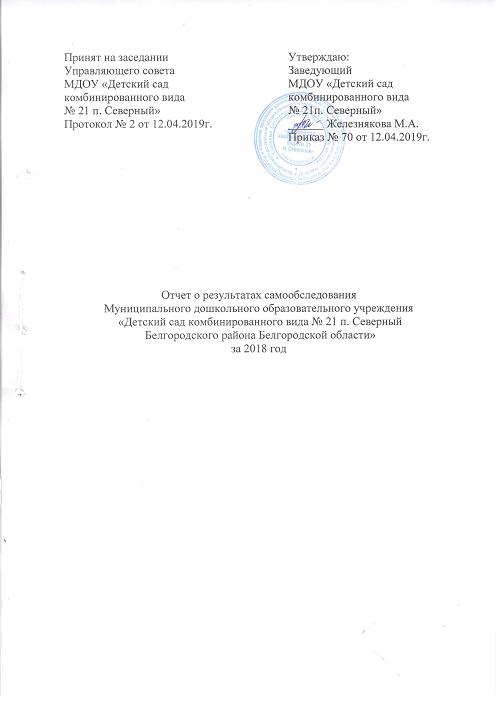 Пояснительная запискаЦель самообследования: обеспечение доступности и открытости информации о деятельности ДООЗадачи самообследования:•	получение объективной информации о состоянии образовательного процесса в учреждении;•	выявление положительных и отрицательных тенденций в образовательной деятельности;•	выявление качества предоставления образовательных услуг;•	установление причин возникновения проблем и поиск путей их устранения.Основные сведения.1.Полное наименование образовательного учреждения (в соответствии с уставом) Муниципальное дошкольное образовательное учреждение "Детский сад комбинированного вида № 21 п. Северный Белгородского района Белгородской области".2.Адрес юридический: 308519 Белгородская область Белгородский район п. Северный ул. Шоссейная д.18.Адрес фактический: 308519 Белгородская область Белгородский район п. Северный ул. Шоссейная д.18.Телефон: 8(4722)399581 Факс: 8(4722)399581 e-mail: d.sad21@mail.ru3.Устав утвержден приказом Управления образования администрации Белгородского района от 16 декабря 2015 года №1771.                                                                      4.Учредитель: муниципальное образование – муниципальный район «Белгородский район» Белгородской области, от имени и в интересах которого действует администрация Белгородского района. Функции и полномочия учредителя осуществляет Управление образования администрации Белгородского района Белгородской области (далее – Учредитель).Юридический адрес Учредителя: 308519, Белгородская область, Белгородский район, п. Северный, ул. Олимпийская, д.8б.Фактический адрес: 308519, Белгородская область, Белгородский район, п. Северный, ул. Олимпийская, д.8б.5.Свидетельство о постановке на учет юридического лица в налоговом органе: 31 №001134508 от 05.01.2004г.6.Свидетельство о внесении записи в Единый государственный реестр юридических лиц о юридическом лице: 31 № 002395435, 06 июня 2013 г., государственный регистрационный номер 2133130016765, выдано межрайонной инспекцией Федеральной налоговой службы №2 по Белгородской области. 7.Лицензия   на право ведения образовательной деятельности:  Серия 31ЛО1 № 0001356. Регистрационный № 6703 от 27апреля 2015г., выдана Департаментом образования Белгородской области, срок действия лицензии: бессрочно.8.Свидетельство о государственной аккредитации юридических лиц: серия АА 192619.  Регистрационный № 2051 от 29 июня . серия от 2010 г. Межрайонная инспекция Федеральной налоговой службы №2 по Белгородской области ОГРН 1033100504007.   9.Свидетельство о государственной регистрации права на нежилое здание - детский сад:31-АВ 076252. Вид права: оперативное управление.       10.Свидетельство о государственной регистрации права на земельный участок: 31-АВ 238803. Вид права: постоянное (бессрочное) пользование.11. Лицензия на осуществление медицинской деятельности: 0002504  № ЛО-31-01-0002504 от 17 февраля 2017 г. выдана Департаментом здравоохранения и социальной защиты населения Белгородской области, срок действия лицензии: бессрочно. 12.Заключения Роспотребнадзора и Госпожнадзора. Краткая информация их содержания:На основании Декларации пожарной безопасности от 30.04.2010г. состояние МДОУ соответствует обязательным требованиям пожарной защиты, соответствует обязательным требованиям пожарной безопасности.На основании Акта проверки готовности образовательной организации МДОУ «Детский сад комбинированного вида № 21 п. Северный», составленного 17 июля 2018 г. вынесено заключение: МДОУ «Детский сад №21 п. Северный» принято к новому 2018 – 2019 учебному году. Таким образом, санитарно - техническое состояние МДОУ соответствует государственным санитарно - эпидемиологическим правилам и нормативам.Аналитическая часть1.	Образовательная деятельность1.1. Режим  работы  МДОУ    установлен  Учредителем,  исходя  из  потребностей  семей  воспитанников  и  возможностей  бюджетного финансирования:  в МДОУ функционирует две группы 12 - часового пребывания детей - с 7.00ч. до 19.00ч.; 4 группы – 10.5 – часового пребывания с 7.00ч. до 17.30ч. Режим: 5 - дневная рабочая неделя.  Выходные дни: суббота, воскресенье, праздничные дни. 1.2. В 2018 календарном году  образовательная деятельность  в МДОУ осуществлялась в режиме функционирования и развитияВ детском саду функционировало 7 групп:группа кратковременного пребывания;2 младшая – одна группа; средняя – две группы;старшая – одна группа;подготовительная – две группы.Из них 4 группы общеразвивающей направленности:2 младшая группа средняя группа «А»средняя группа «Б»старшая группаИз них 2 группы комбинированной направленности:подготовительная группа «А»подготовительная группа «Б»1.3.Контингент воспитанников:1.4. МДОУ «Детский сад комбинированного вида № 21 п. Северный» в 2018    году функционировало в плановом режиме и осуществляло работу по обеспечению безопасности жизни и здоровья воспитанников, повышению качества дошкольного образования в соответствии с нормативно – правовыми актами федерального, регионального и муниципального уровней:Законом РФ от 29.12.2012 г. №273-ФЗ «Об образовании в Российской Федерации»;Законом РФ от 29.12.2010 г. №436-ФЗ «О защите детей от информации, причиняющей вред их здоровью и развитию», Федеральным закон от 24 июля 1998 г. № 124-ФЗ «Об основных гарантиях прав ребенка в Российской Федерации»; Указом Президента РФ от 01.06.2012 г. № 761 «О национальной стратегии действий в интересах детей на 2012 – 2017 годы»; Постановлением Правительства РФ от 10 июля 2013 года №582 «Об утверждении правил размещения на официальном сайте образовательной организации в информационно - телекоммуникационной сети «Интернет» и обновления информации об образовательной организации»; Постановлением Главного государственного санитарного врача РФ от 15 мая 2013г. №26 «Об утверждении СанПиН 2.4.1.3049-13 «Санитарно - эпидемиологические требования к устройству, содержанию и организации режима работы дошкольных образовательных организаций»; Приказом Министерства образования и науки РФ от 14 июня 2014 года № 462 «Об утверждении порядка проведения самообследования образовательной организации»; Приказом Министерства образования и науки РФ от 30 августа 2013 года №1014 «Об утверждении Порядка организации и осуществления образовательной деятельности по основным общеобразовательным программам - образовательным программам дошкольного образования»; Приказом Министерства образования и науки РФ от 20 сентября 2013 года №1082 «Об утверждении положения о психолого-медико-педагогической комиссии»;  Приказом Министерства образования и науки РФ от 17 октября 2013 года №1155 «Об утверждении федерального государственного образовательного стандарта дошкольного образования»;  Приказом Министерства образования и науки РФ от 10 декабря 2013 года. №1324 «Об утверждении показателей деятельности образовательной организации, подлежавшей самообследованию»;  Приказом Министерства образования и науки РФ от 7 апреля 2014 года № 276 «Об утверждении порядка проведения аттестации педагогических работников организаций, осуществляющих образовательную деятельность»; Письмом Министерства образования и науки РФ от 10 января 2014 года № 08-5 «О соблюдении организациями, осуществляющими образовательную деятельность, требований, установленных федеральным государственным образовательным стандартом дошкольного образования»;  Письмом Министерства образования и науки РФ и Департамента государственной политики в сфере общего образования от 13 января 2014 года № 08-10 «Об утверждении Плана действий по обеспечению введения Федерального государственного образовательного стандарта дошкольного образования»; Постановлением Правительства Белгородской области от 30.12.2013 г. № 528-пп «Об утверждении государственной программы Белгородской области «Развитие образования Белгородской области на 2014 - 2020 годы»;  Постановлением Правительства Белгородской области от 28 октября 2013 г. № 431-пп «Об утверждении Стратегии развития дошкольного, общего и дополнительного образования Белгородской области на 2013-2020 годы»; Постановлением Правительства Белгородской области от 10 февраля 2014 года № 20-пп «О поддержке альтернативных форм предоставления дошкольного образования»; Приказом департамента образования Белгородской области от 23 января 2014 г. № 161 «Об утверждении плана повышения квалификации педагогических и руководящих работников дошкольных образовательных организаций в условиях внедрения ФГОС»; Приказом департамента образования Белгородской области от 06 марта 2014 г. № 745 «Об утверждении плана действий «дорожной карты» по обеспечению введения ФГОС дошкольного образования»; Инструктивно – методическим письмом департамента образования Белгородской области, областного государственного автономного образовательного учреждения дополнительного профессионального образования «Белгородский институт развития образования» об «Организации образовательного процесса в рамках введения федерального государственного образовательного стандарта дошкольного образования в дошкольных образовательных организациях Белгородской области  в 2014-2015 учебном году»Постановление Правительства Белгородской области от 10 февраля 2014 года № 20-пп «О поддержке альтернативных форм предоставления дошкольного образования»;Приказ департамента образования Белгородской области от 18 августа 2016 года №2678 «Об утверждении положения об обеспечении прав на дошкольное образование детей – инвалидов и детей с ОВЗ в Белгородской области»;Приказ департамента образования Белгородской области от 27 января 2016 г. №181 «Об организации работы по введению ФГОС ОВЗ на территории Белгородской области в 2016 году»;Уставом МДОУ; Договором с учредителем; Договорами с родителями воспитанников, Трудовым кодексом РФ, Семейным кодексом РФ и иными локальными актами  муниципального уровня и ДОО.1.5. Учреждение несет в установленном законодательством Российской Федерации порядке ответственность за:- выполнение функций, определенных уставом; реализацию в полном объеме основной общеобразовательной программы дошкольного образования;- качество реализуемых образовательных программ;- качество образования своих воспитанников;-соответствие применяемых форм, методов и средств организации образовательного процесса возрастным, психофизиологическим особенностям, склонностям, способностям, интересам и потребностям детей;- жизнь и здоровье детей и работников Учреждения во время образовательного процесса;- нарушение прав и свобод детей и работников Учреждения.1.6. Программное обеспечениеДошкольное образовательное учреждение имеет статус детского сада комбинированного вида и реализует  Основную образовательную программу дошкольного образования муниципального дошкольного образовательного учреждения «Детский сад комбинированного вида №21 п. Северный Белгородского района Белгородской области (ООП ДО), Основную образовательную программу группы кратковременного пребывания. ООП ДО разработана в соответствии с федеральными государственными стандартами к структуре основной образовательной программы дошкольного образования. Обязательная часть ООП ДО  разработана с учетом содержания «Детство» Примерной образовательной программы дошкольного образования / Т.И. Бабаева, А.Г. Гогоберидзе, О.В. Солнцева и др. – СПб.: ООО «Издательство «Детство-Пресс», Издательство РГПУ им. А.И. Герцена, 2014.– 321с. Часть ООП ДО, формируемая участниками образовательных  отношений, разработана с учетом следующих парциальных программ:Парциальная программа дошкольного образования «Выходи играть во двор» (образовательная область «Физическое развитие»): методическое пособие / Л.Н. Волошина и др. – Воронеж: Издат-Черноземье. – 2017. – 52с.Парциальная программа дошкольного образования «Добрый мир. Православная культура для малышей» (образовательная область «Познавательное развитие»): методическое пособие /  Л.Л.Шевченко М: Центр поддержки культурно-исторических традиций Отечества, 2014. 208с.Парциальная программа дошкольного образования «Здравствуй, мир Белогорья» (образовательная область «Познавательное развитие») Л.В.Серых, Г.А.Репринцева. – Белгород: ООО «Эпицентр», 2018. – 52с.Т.В.Волосовец, Ю.В.Карпова, Т.В.Тимофеева. Парциальная программа дошкольного образования «От Фребеля до робота: растим будущих инжененров» Учебное пособие рекомендовано для осуществления образовательной деятельности в области дошкольного образования УМО Российской академии образования Самара «Издательство АСГАРД» - 2017.Коррекционно-развивающая работа строилась на основе программ:Адаптированная основная образовательная программа дошкольного образования для детей с тяжелыми нарушениями речи; Адаптированная образовательная программа дошкольного образования для детей со сложной структурой дефекта.1.7.Основные задачи  деятельности образовательного учреждения по реализации ООП ДО  ориентированы на:охрану и укрепление физического и психического здоровья детей, в том числе их эмоционального благополучияобеспечение равных возможностей для полноценного развития каждого ребёнка в период дошкольного детства независимо от места проживания, пола, нации, языка, социального статуса, психофизиологических и других особенностей (в том числе ограниченных возможностей здоровья)обеспечение преемственности целей, задач и содержания образования, реализуемых в рамках образовательных программ различных уровней (далее – преемственность основных образовательных программ дошкольного и начального общего образования)создание благоприятных условий развития детей в соответствии с их возрастными и индивидуальными особенностями и склонностями, развитие способностей и творческого потенциала каждого ребёнка как субъекта отношений с самим собой, другими детьми, взрослыми и миромобъединение обучения и воспитания в целостный образовательный
процесс на основе духовно-нравственных и социокультурных ценностей и принятых в обществе правил и норм поведения в интересах человека, семьи, обществаформирование общей культуры личности детей, в том числе ценностей здорового образа жизни, развитие их социальных, нравственных, эстетических, интеллектуальных, физических качеств, инициативности, самостоятельности и ответственности ребёнка, формирование предпосылок учебной деятельностиобеспечение вариативности и разнообразия содержания Программы и организационных форм дошкольного образования, возможности формирования Программ различной направленности с учётом образовательных потребностей, способностей и состояния здоровья детей;формирование социокультурной среды, соответствующей возрастным, индивидуальным, психологическим и физиологическим особенностям  детейобеспечение психолого-педагогической поддержки семьи и повышение компетентности родителей (законных представителей) в вопросах развития и образования, охраны и укрепления здоровья детей.1.8. Оценка эффективности реализации системы оздоровительных, закаливающих мероприятийРеализуя одно из приоритетных областей образовательной деятельности - физическое развитие дошкольников, педагоги опирались на результаты мониторинга физического развития, медицинские показатели здоровья детей, их психофизиологические особенности.Анализ состояния здоровья детей (с учетом детей группы кратковременного пребывания)Информация о заболеваемости за 2018 год Информация о функционированииза 2018 год Анализ заболеваемости и посещаемостиОздоровительный режим в ДОУ построен исходя из особенностей нервно-психического и физического  здоровья детей, возрастных особенностей, эмоционального состояния.	Для деятельности по этому направлению были созданы  условия: полностью функционировал  физкультурно-оздоровительный комплекс, включающий в себя: физкультурный зал, спортивную площадку и игровые площадки со спортивным оборудованием; осуществлялась разнообразная работа по проведению профилактических и оздоровительных мероприятий.	Ежегодный углубленный медицинский осмотр, анализ результатов здоровье формирующей деятельности позволил коллективу МДОУ грамотно планировать и проводить оздоровительно-профилактическую работу.В МДОУ разработана и реализована система закаливающих мероприятий, в которой учитывается постепенность воздействия того или иного фактора. В период адаптации закаливание начинается с применения воздушных ванн (облегченная форма одежды). После адаптационного периода используются различные виды закаливающих процедур после дневного сна согласно возрасту воспитанников: контрастное воздушное закаливание; мытье рук до локтя, босо хождение по корригирующим дорожкам.	В каждой возрастной группе ведется учет групп здоровья детей, отмечается медицинская группа для занятий физкультурой, индивидуальные особенности и антропометрические данные детей. Регулярно осуществляется учет оздоровительных мероприятий, отслеживание заболеваемости и регулирование постепенности нагрузки после заболеваний. Это обеспечило дифференцированный подход к каждому ребенку	с учетом состояния здоровья,  индивидуальных особенностей, эмоционального состояния.
В группах в осенне-зимний период проводилась дополнительная витаминизация (лимон), применялись фитонциды (лук, чеснок), в зимне-весенний период - регулярный прием луковых и овощных салатов.	Своевременно и качественно проводилась вакцинация, что позволило снижать процент заболевания вирусными инфекциями. Особое внимание уделялось часто болеющим детям: осуществлялся индивидуальный подход к их закаливанию (более длительно использовались мягкие формы закаливания), снижалась нагрузка на физкультурных занятиях.	В течение учебного года осуществлялся контроль за реализацией системы оздоровления: организацией закаливающих мероприятий, соблюдением режима прогулки, санитарно – эпидемиологического режима, организацией двигательной активности воспитанников в режиме дня. По результатам ежемесячного  анализа заболеваемости и посещаемости детей вносились коррективы в организацию оздоровительной работы с детьми. Результаты анализа  обсуждались на  Педагогических советах, педагогических часах,  групповых родительских собраниях.  29.11.2018 года проведен педсовет на тему: «Комплексный подход к организации физкультурно-оздоровительной работы в ДОУ». Цель:  Совершенствование работы ДОУ по охране и укреплению физического и психического здоровья воспитанников посредством организации эффективной физкультурно-оздоровительной работы, повышению компетентности родителей в вопросах сохранения здоровья детей. В ходе подготовки к педсовету осуществлялись следующие мероприятия: тематический контроль «Комплексный подход в организации двигательной активности детей в ДОУ»; просмотр открытых мероприятий по применению нетрадиционных здоровьесберегающих технологий в МДОУ, проведен смотр - конкурс «Физкультурный центр в группе». Все воспитатели приняли активное участие в защите проектов «Мы выбираем здоровье».С особым интересом педагоги отнеслись к идее внедрения комплекса ГТО в работу с детьми старшего дошкольного возраста, привлечение к сдаче норм ГТО воспитанников МДОУ. Работа в этом направлении дает свои результаты. 22 апреля состоялась летняя районная спартакиада среди дошкольников поселка Северный. Команда МДОУ заняла второе место в общем зачете.  Воспитанник подготовительной группы Чеченев Арсений в индивидуальном зачете получил золотой значок I ступени ГТО, 5 воспитанников - серебряные значки I ступени ГТО.7 сентября 2018г. совместно с МОУ «Северная СОШ №1» проведен 5-й традиционный спортивный праздник «День бегуна».3 декабря в МДОУ отмечался Международный День Инвалидов. Цель этого события – полное и равное соблюдение прав человека и полное участие инвалидов в жизни общества. Педагог-психолог, Юлия Николаевна, провела семинар с элементами тренинговых упражнений для педагогов детского сада  «Мы вместе». Педагоги говорили о детях с ограниченными возможностями, о детях инвалидах, о том, как лучше  понять детей с особенностями в развитии, принять, как и чем помочь, проявляя свою компетентность и толерантность. В рамках проекта педагог – психолог в течение года с целью сохранения психологического здоровья педагогов провела комплекс тренинговых упражнений: «Основы позитивного мышления». Инструктор по физическому воспитанию проводила с педагогами занятия с использованием здоровьесберегающей технологии стретчинг, проводила мастер классы по внедрению комплекса ГТО. Музыкальный руководитель Чеченева О.А. провела комплекс мастер-классов для педагогов «Ритмодекламация – синтез музыки и поэзии» с целью развития артистизма, интонационно-речевой, пластической, мимической выразительности педагогов, способности погружать детей в разные эмоциональные состояния. При организации системы рационального питания в МДОУ деятельность строилась исходя из десятидневного меню, разработанной картотеки блюд, технологических карт их приготовления. Анализ организации питания показал выполнение натуральных норм по основным продуктам питания в среднем на 98%.Анализируя итоги адаптации детей к условиям МДОУ, следует отметить: в 2018 календарном году в МДОУ поступило 72 человека. В группу кратковременного пребывания - 7 воспитанников; во 2 младшую группу - 30; в среднюю группу «А» - 4, в среднюю группу «Б» - 4, в старшую группу - 3; в подготовительную группу «Б» - 24. В течение данного периода выбыло 69 воспитанников, из группы кратковременного пребывания – 7, выпускников - 50. Диагностика уровня адаптации детей к условиям детского сада на основе проведенных наблюдений показала, что в группе кратковременного пребывания легкая адаптация – у 3 детей (75%), средней тяжести – у 1 ребенка (25%).   Детей с тяжелой адаптацией нет. Во 2-й младшей группе легкая адаптация у 12 детей (40 %); средней тяжести у 18 детей (60%).   Детей с тяжелой адаптацией нет.В подготовительной группе «Б» легкая адаптация у 20 детей (83,3 %); средней тяжести у 4 детей (16, 7 %). Детей с тяжелой адаптацией нет.В целом следует отметить согласованность воспитателей и специалистов по осуществлению четко проработанного плана поступления детей и деятельности сотрудников по обеспечению безболезненной адаптации. Педагоги приложили максимум усилий, чтобы дети с желанием ходили в сад.В МДОУ был разработан и реализован план по профилактике дорожно-транспортного травматизма, который включал в себя работу с детьми, педагогами, родителями, социумом. Отмечена целенаправленная работа педагогов по реализации данных задач посредством  проведения совместных акций, организации предметно – пространственной развивающей среды. В течение учебного года в рамках взаимодействия с ОГИБДД ОМВД по Белгородскому району большое внимание уделялось вопросам профилактики детского травматизма, обучения детей правилам дорожного движения. В МДОУ, в соответствии с приказами Управления образования администрации Белгородского района, проведены в рамках  месячника и недели безопасности дорожного движения следующие мероприятия: экскурсии,  конкурсы детских рисунков, практические занятия с детьми и педагогами, распространение памяток среди родителей по безопасности дорожного движения. В результате у воспитанников на уровне возрастных норм сформированы навыки ЗОЖ и ОБЖ.  В МДОУ отлажена система инструктирования персонала, в том числе по охране труда, учебные тренировочные занятия по эвакуации,  установлена автоматическая противопожарная сигнализация (АПС), система видеонаблюдения. Под руководством воспитателей и специалистов МДОУ, воспитанники участвовали и побеждали в конкурсах, проводимых Управлением образования администрации Белгородского района в целях пропаганды безопасности дорожного движения, предотвращения дорожно- транспортного травматизма среди детей: районная акция «Зебрята», конкурс «Зеленый огонек», фестиваль «Дорожная Азбука».   Таким образом, в МДОУ осуществляется система оздоровительной работы, стабилизируются показатели физического развития детей, возросла заинтересованность педагогов, родителей в формировании здорового стиля жизни. Общая заболеваемость составила 22 дето / дня. Следует отметить увеличение числа воспитанников, привитых против гриппа. В 2019 году планируем продолжать работу по здоровьесбережению, проводить систему физкультурно-оздоровительной, закаливающей и общеукрепляющей работы с воспитанниками. Планируется взаимодействие МДОУ с органами здравоохранения, в том числе разъяснительная и пропагандистская работа по своевременной вакцинации. В будущем году на основе позитивных тенденций и согласно плану, основным направлением дальнейшей работы является совершенствование системы в применении прогрессивных педагогических технологий и методик здоровьесбережения и соблюдения требований режима.1.9. Анализ результатов  коррекционной работы за 2018 год 	Коррекционная работа в МДОУ представлена системой профессиональной деятельности специалистов, направленной на создание оптимальных социально – психологических условий для успешного обучения и развития каждого ребенка, независимо от уровня  способностей и жизненного опыта и интеграции его в социум.Деятельность осуществлялась с соответствии с планом работы ПМПк МДОУ на учебный год. В  2018 году  было проведено 6  заседаний.  В течение 2018 года было обследовано 163 ребенка. Выявлено с нарушениями речи: 65 воспитанников, из них имеют нарушения речи с диагнозом ОНР, НВОНР – 14 детей, ФФН – 30, ФН – 5, ФД – 16 воспитанников. В течение первого полугодия в логопункте занималось 11 детей. 10 детей были отчислены из логопункта в связи с выпуском из детского сада. Во втором полугодии 2018 года занятия на логопедическом пункте проводились с 12 детьми: НВОНР – 4 воспитанника, ФФН – 7 детей, ОНР III – 1 воспитанник. Зачисление на логопедический пункт осуществлялось на основе обследований ПМПк и заключений ТПМПК. В течение  2018 года подготовительную группу посещал 1ребенок – инвалид.С целью оказания методической, психолого – педагогической, диагностической и консультативной помощи в МДОУ осуществлялись следующие мероприятия: создавались необходимые кадровые,  материально – технические условия.   Разработка комплекса мероприятий по реализации рекомендаций ТПМПК и ИПРА осуществлялось специалистами ПМПк: старшим воспитателем, учителем – логопедом, педагогом – психологом, инструктором по физическому воспитанию, воспитателями комбинированных групп. Содержание образования и создание специальных образовательных условий детей с ОВЗ определялись Адаптированной основной образовательной программой дошкольного образования для детей с тяжелыми нарушениями речи, Адаптированной основной образовательной программой дошкольного образования для детей со сложной структурой дефекта (до 31 мая 2018г.). На каждого ребенка был оформлен протокол ПМПк. В рамках АООП разрабатывалось и осуществлялось психолого - педагогическое сопровождение каждого ребенка с учетом индивидуально – ориентированных планов,  составлялись тематические и календарные планы. Тематическое планирование коррекционно-развивающих занятий велось с учётом возрастных особенностей детей. Темы занятий, учёт посещаемости фиксировался в «Журнале логопедических занятий» и «Журнале индивидуальных коррекционно-развивающих занятий с детьми».  Основной формой организации являлись подгрупповые и индивидуальные занятия. Коррекционные занятия проводились 2 - 3 раза в неделю. Основной формой организации логопедического процесса являлись подгрупповые и индивидуальные занятия. Коррекционные занятия с учителем – логопедом проводились 3 раза в неделю. Все коррекционные занятия были проведены согласно расписанию занятий, с учётом современных технологий. В результате коррекционной работы из логопедического пункта с чистой речью выпущено 6 детей, 2 ребёнка со значительным улучшением. В течение 2018 учебного года учитель-логопед осуществляла взаимодействие с педагогом-психологом, воспитателями детского сада, учителями-логопедами Белгородского района.В феврале 2018 года была проведена динамическая диагностика детей, получающих медико-психолого-педагогическую помощь с целью анализа полугодовой и годовой  динамики развития каждого ребенка. Специалистами учреждения (педагог-психолог, логопед, инструктор по ФИЗО, музыкальный руководитель) диагностика рассматривается как стартовая площадка сопровождения, с которой начинается процесс помощи  в преодолении проблем развития ребенка (личных, социальных, познавательных, поведенческих). Педагоги рассматривают состояние здоровья ребенка как исходную позицию в решении всех остальных проблем развития. Коррекционная деятельность специалистов контролируется руководителем учреждения и председателем ПМПк как в наблюдении за выполнением плановых занятий, так и в форме отчётов специалистов, заслушиваемых на заседаниях ПМПк. На них оценивается работа специалистов, её результативность, и даются рекомендации по преодолению недостатков. Следует отметить, что все специалисты учреждения оказывают консультативную помощь родителям (законным представителям) по вопросам воспитания и развития детей, нуждающихся в психолого-медико-педагогическом сопровождении. Тематика консультаций имеет широкий спектр, в зависимости от тяжести дефекта, индивидуальных особенностей личности, социально-бытовых условий жизни ребёнка. В учреждении соблюдаются все рекомендации педагогов, специалистов, учитываются особенности психического и физического развития ребёнка.Итак, в результате проделанной педагогами, специалистами работы с детьми, получающими медико-психолого-педагогическую коррекцию, четко видна положительная динамика каждого ребенка. Явно прослеживаются ожидаемые результаты  программы комплексного психолого-медико-педагогического сопровождения:-развитие коммуникативной сферы;-самопознание, повышение самооценки;-снятие эмоционального напряжения;-гармоничное развитие каждого ребенка, развитие личностного, физического, интеллектуального и других потенциалов;-успешная адаптация и социализация выпускников учреждения.Совместная работа учителя – логопеда, педагога – психолога была направлена на создание необходимых условий для предоставления качественного дошкольного образования в условиях индивидуализации и социализации детей дошкольного возраста. 2.Система  управления организацииУправление МДОУ осуществляется в соответствии c Федеральным законом "Об образовании в Российской Федерации" от 29 декабря 2012 года N 273-ФЗ; Приказом Минобрнауки России «Об утверждении Порядка организации и осуществления образовательной деятельности по основным общеобразовательным программам – образовательным программам дошкольного образования» от 30.08.2013 № 1014, Уставом МДОУ на принципах демократичности, открытости, приоритета общечеловеческих ценностей, охраны жизни и здоровья человека, свободного развития личности.        Структура управления образовательной организации представляет собой открытую систему взаимосвязанных между собой всех групп участников воспитательно-образовательного процесса. Управляющая система состоит из двух структур:I структура – общественное управление: Общее собрание работников, Педагогический совет, Управляющий совет, деятельность которых регламентируется Уставом ДОУ и соответствующими положениями.II структура – административное управление.  На первом уровне управленческая деятельность заведующего МДОУ обеспечивает материальные, организационные; правовые; социально – психологические условия для реализации функции управления образовательным процессом в ДОУ. Объектом управления заведующего является  весь коллектив.На втором уровне управление осуществляет старший воспитатель, объектом управления  служат  воспитатели, специалисты, дети и родители.Третий уровень управления осуществляет   заведующий хозяйством согласно функциональным обязанностям.Непосредственное руководство МДОУ осуществляет заведующий,  прошедший соответствующую аттестацию, назначаемый учредителем на основе трудового договора, в котором определяются права и обязанности заведующего и его ответственность перед учредителем.	Высшим органом управления образовательной организацией является Общее собрание работников. Основная функция Общего собрание работников -  обеспечения соблюдения Организацией целей, в интересах которой оно было создано. В состав Общего собрания работников входят представители всех  участников образовательного процесса, т. е. работники учреждения. Протоколы заседаний коллегиальных органов МДОУ:3. Содержание и   качество подготовки обучающихся3.1. Обеспечение развития личности, мотивации и способностей детей в различных видах деятельности	В течение  2018 года в целом обеспечивалось полноценное развитие личности детей во всех основных образовательных областях на фоне их эмоционального благополучия и положительного отношения к миру, к себе и к другим людям (ФГОС ДО 3.1.).       Педагоги обеспечивали  равные возможности для полноценного развития каждого ребёнка в период дошкольного детства  независимо от психофизиологических и других особенностей. (ФГОС ДО 1.6).       В образовательной деятельности обеспечивалось развитие личности, мотивации и способностей детей в различных видах деятельности и охватывались все направления развития и образования детей согласно образовательным областям. (ФГОС ДО 2.6.).      Содержание образовательной деятельности строилось на основе индивидуальных особенностей каждого ребёнка, при котором сам ребёнок становился активным в выборе содержания своего образования,  был субъектом образования; осуществлялась индивидуализация дошкольного образования.  Обеспечивалось содействие и сотрудничество детей и взрослых, поддерживалась инициатива детей в различных видах деятельности, осуществлялось приобщение детей к социокультурным нормам, традициям семьи, общества и государства. Формирование познавательных интересов и познавательных действий дошкольников реализовывались в различных видах деятельности.        Для  качественной реализации Основной образовательной программы дошкольного образования МДОУ проводилась оценка индивидуального развития детей в рамках педагогической диагностики (связанной с оценкой эффективности педагогических действий и лежащих в основе их дальнейшего планирования).        Результаты педагогической диагностики (мониторинга) использовались исключительно для индивидуализации образования (в том числе поддержки ребёнка, построения его образовательной траектории или профессиональной коррекции особенностей его  развития) и оптимизации работы с группой детей (ФГОС ДО раздел III пункт 3.2.3).Педагоги большое внимание уделяли развитию индивидуальных творческих способностей воспитанников,    совместно с детьми являлись постоянными участниками смотров-конкурсов, фестивалей  на муниципальном, региональном и Всероссийском уровнях.Участие воспитанников и педагогов в мероприятиях различного уровня 	4. Организация учебного процесса4.1. Принципы организации образовательного процессаУчебный план является нормативным актом, устанавливающим перечень образовательных областей и объем учебного времени, отводимого на проведение непосредственно образовательной деятельности. Основная образовательная  программа ДОУ обеспечивает развитие личности детей дошкольного возраста в различных видах общения и деятельности с учетом их возрастных, индивидуальных психологических и физиологических особенностей.Максимально допустимый объем недельной образовательной нагрузки, включая реализацию дополнительных образовательных программ, для детей дошкольного возраста составляет:  в младшей группе (дети четвертого года жизни) - 2 часа 45 мин., в средней группе (дети пятого года жизни) - 4 часа, в старшей группе (дети шестого года жизни) - 6 часов 15 минут,  в подготовительной (дети седьмого года жизни) - 8 часов 30 минутПродолжительность непрерывной непосредственно образовательной деятельности для детей 4-го года жизни - не более 15 минутдля детей 5-го года жизни - не более 20 минутдля детей 6-го года жизни - не более 25 минутдля детей 7-го года жизни - не более 30 минутМаксимально допустимый объем образовательной нагрузки в первой половине дня в младшей и средней группах не превышает 30 и 40 минут соответственно, в старшей и подготовительной 45 минут и 1, 5 часа соответственно. В середине времени, отведенного на непрерывную образовательную деятельность, проводят физкультминутку. Перерывы между периодами непосредственно образовательной деятельности - не менее 10 минутНепосредственно образовательная деятельность с детьми   старшего дошкольного возраста осуществляется во второй половине дня после дневного сна, но не чаще 2-3 раз в неделю. Ее продолжительность составляет не более 25-30 минут в день. В середине непосредственно образовательной деятельности статического характера проводят физкультминутку.Непосредственно образовательная деятельность физкультурно-оздоровительного и эстетического цикла занимает  не менее 50% общего времени, отведенного на непосредственно образовательную деятельность.Непосредственно - образовательная деятельность, требующая повышенной познавательной активности и умственного напряжения детей, проводится в первую половину дня и в дни наиболее высокой работоспособности (вторник, среда), сочетается с физкультурными и музыкальными занятиями.В соответствии с Законом «Об образовании»  для воспитанников ДОУ предлагаются дополнительные образовательные услуги, которые организуются в вечернее время 2-3  раза в неделю продолжительностью 25-30 минут (старший возраст).В течение дня во всех возрастных группах предусмотрен определенный баланс различных видов деятельности:4.2.Схема  образовательной деятельностиОбъём учебного времени4.3.Система взаимодействия с родителями Основные направления и формы взаимодействия с семьями воспитанниковВ 2018 учебном году в системе взаимодействия с родителями педагоги МДОУ с целью усиления развивающего эффекта образовательного процесса активно использовали современные подходы к сотрудничеству с семьей, выражающиеся:в организации образовательных услуг, исходя из запросов родителей;в адресной направленности рекомендаций конкретной семье, относительно конкретного ребенка;в активном «включении» родителей в образовательный процесс через их участие  в современных праздниках, развлечениях, конкурсах, акциях, проектах, выставках и др., в оборудовании предметно – пространственной среды  МДОУ;в привлечении родителей к управлению дошкольным учреждением посредством их участия в работе  органах, вырабатывающих решения относительно функционирования и развития учреждения, его субъектов.Основные направления и формы взаимодействия с семьями воспитанников	Направлениями взаимодействия педагогов с родителями в МДОУ стали педагогический мониторинг, педагогическая поддержка, педагогическое образование родителей и совместная деятельность педагогов и родителей. Наиболее активно прослеживалось системное взаимодействие с родителями воспитанников младшей группы, подготовительных групп. Отмечена   работа музыкального руководителя Чеченевой О.А., инструктора по физическому воспитанию Бронниковой И.А., учителя – логопеда Бондаревой М.В., воспитателей: Широких Л.М., Шатова Т.В., Гриндий Л.М., Григорьевой Ю.В., Мезенцевой Т.Ю., по организации активного   взаимодействия   с родителями воспитанников. Социальный портрет семей      По результатам мониторинга контингента родителей определились следующие группы: общее количество семей – 164 (из 12 семей посещают МДОУ 24 воспитанника), из них 80 % (131) полные семьи; 20% (33) неполные семьи; 4.3% (7) семьи военнослужащих; 14.6% (24) многодетные семьи.       Контингент   родителей   неоднороден.       Преобладают   полные   семьи   рабочих и служащих, имеющие высшее образование и проживающие в современных квартирах и частных домовладениях. Анализ работы с родителями В целях эффективной реализации ООП ДО создавались условия для консультативной поддержки родителей (законных представителей) по вопросам образования и охраны здоровья детей (ФГОС ДО 3.2.6.). В   МДОУ    большое   внимание   уделялось   психолого - педагогической поддержке родителей   детей, имеющие   нарушения   речевого   развития, и родителей (законных представителей) детей младшего дошкольного возраста вновь поступающих в МДОУ. Информационно-методическая помощь родителям оказывается всеми  специалистами детского сада.  В течение года систематически обновлялась информация на общих постоянно действующих стендах. В   каждой   группе   размещается   информация   по   вопросам   воспитания и обучения детей. В каждой     возрастной    группе   проводились     в  течение    года  запланированные  родительские  собрания  (4  раза  в  год),  на собраниях освещались вопросы  воспитания,  обучения  и развития  детей  дошкольного  возраста.  Совместно с учителями начальных     классов   МОУ «Северная СОШ №1» проведено родительское собрание для родителей подготовительной группы «Здравствуй, школа» (04.04.2018г.); общее родительское собрание 27.08.2018г. приглашением сотрудников БРО ВДПО и Участкового педиатра.В течение года успешно функционировал официальный сайт МДОУ, способствующий обеспечению открытости деятельности детского сада. Семьи имели возможность получить знания по различным направлениям. В соответствии с ФГОС ДО (п.1.7.6) обеспечивалось оказание помощи родителям (законным представителям) в воспитании детей, охране и укреплении их физического и психического здоровья, в развитии индивидуальных способностей и необходимой коррекции нарушений их развития. Во всех группах регулярно заполнялись странички интересных дел группы, рекомендовались подборки разнообразных материалов для домашних игротек,   оформлялись материалы по сопровождению развития детей конкретного возраста. Родители вникали в проблемы  ДОУ, старались оказать    посильную помощь, с удовольствием участвовали в организации и проведении  совместных  с детьми интерактивных досуговых мероприятий и конкурсов. Работа с родителями была  направлена на изучение запросов семей по оказанию   образовательных услуг, изучение опыта семейного воспитания. Отмечалось активное участие родителей подготовительных групп в жизни детского сада. Наиболее часто используются формы опосредованного    участия   родителей   в   образовательном   процессе   группы. Это беседы, консультации, памятки, конкурсы поделок, фотовыставки, анкетирование, опрос, выставки совместных работ, праздники. Воспитатели активно включают формы, требующие непосредственного участия родителей в образовательном процессе. Это совместная деятельность по созданию игрового пространства, акции, игровые  тренинги,  творческая  мастерская,  мастер – классы, презентации проектов. 	Таким образом, необходимо продолжить работу по привлечению родителей      к    созданию      единого      воспитательно-образовательного пространства с целью развития личности ребенка, побуждать воспитателей, умеющих организовать взаимодействие с родителями делиться опытом с более молодыми, оказывать наставническую помощь.По итогам социологического опроса родителей воспитанников в МДОУ «Выявление уровня удовлетворенности родителей качеством деятельности ДОУ» (03.05.2018г.) качество предоставления услуг дошкольного образования, присмотра и ухода составляет 96.5 %.	Вывод:  в целом родители удовлетворены работой детского сада.   Однако    необходимо      проводить работу по укреплению материально-технического оснащения и обогащению предметно-развивающей среды МДОУ в соответствии с финансовыми возможностями.4.4. Взаимодействие с социальными партнерамиДошкольное учреждение работает в тесном контакте с учреждениями – социальными партнерами в деле воспитания и развития дошкольников. Ближайшее окружение МДОУ: МДОУ «Детский сад общеразвивающего вида №9 п. Северный»; МОУ «Северная СОШ №1», МОУ «Северная СОШ №2»,Северная библиотека, ДК п. Северный. Это создает благоприятные возможности для обогащения деятельности МДОУ, расширяет спектр возможностей по организации физкультурно-оздоровительной, художественно-эстетической, социально - личностной работы, осуществлению сотрудничества с педагогическими коллективами, способствует созданию положительного имиджа детского сада среди жителей поселка. Со всеми перечисленными учреждениями заключены договоры, планы взаимодействия. Организация социокультурной связи между детским садом и этими учреждениями позволила использовать максимум возможностей для развития интересов детей и их индивидуальных способностей. В дальнейшем следует расширять круг взаимодействия с социумом, выходить на связь с региональными и федеральными организациями.5. Востребованность выпускниковВ 2018 году в детском саду было 50 выпускников.  Все выпускники по всем параметрам диагностики полностью готовы освоению программы начального общего образования.           Максимально приближенное достижение планируемых Целевых ориентиров образовательной программы дошкольного образования стали достаточным основанием для обеспечения преемственности дошкольного и начального общего образования. У выпускников сформированы предпосылки к учебной деятельности на этапе завершения ими дошкольного образования. Проведен анализ по результатам обследования уровня готовности первоклассников к школьному обучению (обратная связь со школой): в результате обследования уровня готовности первоклассников к школьному обучению в ноябре месяце данные, в целом, подтверждают результаты, полученные в детском саду при тестировании детей в марте месяце. У преобладающего большинства обучающихся школьная мотивация сформирована: 84% выпускников ДОУ  имеют высокий уровень школьной мотивации, 16% - средний уровень, дети с низким уровнем мотивации отсутствуют.	Прогноз адаптации: благоприятный –  100 %. Коррекционно- развивающая работа, учитывая усилия педагогов, родителей и физиологическое развитие детей, позволила обеспечить достаточные сформированные предпосылки к учебной деятельности.Компетентно проводила  работу педагог-психолог Мамасуева Ю.Н  посредством организации индивидуальных и подгрупповых занятий. Целенаправленно реализована комплексная система работы. По итогам оформлены карты выпускников. Даны необходимые индивидуальные консультации и рекомендации родителям и педагогам принимающих школ. В целях осуществления преемственности  с МОУ «Северная СОШ № 1» и МОУ «Северная СОШ №2»	полностью реализован план мероприятий. Работа велась согласно плану деятельности. Педагогический коллектив поддерживает тесное взаимодействие с педагогическими коллективами начальной ступени общего образования, активно проводится совместная работа по обеспечению преемственности воспитательных и образовательных воздействий в соответствие с ФГОС. Совместные методические мероприятия и взаимопосещения педагогического процесса позволяли осуществлять образовательный процесс на основе преемственности дошкольного и начального общего образования. Психологами и логопедами образовательных учреждений ведется постоянная совместная диагностическая и коррекционная работа.Необходимо  отметить положительную динамику в формировании  личности  будущего  школьника.  У  детей  сложились  интеллектуальные  предпосылки  для  начала систематического школьного обучения. Им  доступно  осознание  ряда  наглядно    выраженных      связей:   временных,     пространственных,     функциональных, причинно-следственных.  Дети приобрели ряд познавательных умений: дифференцированные  восприятия,   целенаправленные   наблюдения,   использование   сенсорных   эталонов   для  оценки  свойств  и  качеств  предметов,  их  группировка  и  классификация.  Дошкольники  научились  сравнивать  объекты,  выделять  главные  и  второстепенные  признаки,  отвечать  на  самые  разнообразные  вопросы,  рассуждать,  а  также  самостоятельно  формулировать  вопросы, пользоваться наглядными моделями, схемами при решении задач.        У  детей  возросли  познавательная  активность,  интерес  к  миру,  желание  узнавать  новое.  Они  научились  принимать  от  взрослого  или  выдвигать  самостоятельно  простую  познавательную задачу, использовать для ее решения рекомендации педагога или решать  ее  самостоятельно,  используя  известные  способы  (сравнение,  анализ,  синтез)  понятно  выражать в речи итог познания.        В течение года проводилась  активная  совместная  работа  родителей,  учителей,  воспитателей:  это  беседы   и   встречи   на   родительских   собраниях,   за   круглым   столом,  консультации,  размещение  информации  в  родительских  уголках, проведение  дня  открытых  дверей  в  школе, экскурсии   и   прогулки.  В  планах  воспитательно-образовательной        работы     отражена     преемственность со  школой.  Воспитатели проводят экскурсии на школьный двор, школьную спортивную площадку. Из двух подготовительных групп 9 воспитанников продолжили освоение ООП ДО в 2018 – 2019 учебном году. В апреле 2018 г. была проведена диагностика психологической готовности к началу школьного «Диагностика готовности детей к школьному обучению» Н. Я. Семаго, исследование мотивации учения М.Р. Гинзбурга, углубленное диагностическое обследование «Оценка развития познавательной деятельности ребенка 5 – 7 лет» Н.Я. Семаго, М.М. Семаго. Результаты диагностики среди 50 обследованных воспитанников, выпускающихся в школу,  позволили сделать следующие выводы. На конец 2018 учебного года у детей повысился уровень развития произвольного поведения, внимания, пространственного восприятия, сенсомоторной координации и тонкой моторики руки. Повысился уровень развития кратковременной слуховой памяти, зрительной памяти, уровень развития логического мышления. Дети самостоятельно выявляют закономерности, из группы предметов выделяют лишний предмет, обосновывают свой выбор. У большинства детей сформирована «внутренняя позиция школьника». 38 детей «готовы» к школьному обучению. Уровень познавательного развития высокий. Мотивационная готовность к школьному обучению сформирована. 8 детей «условно готовы» к школьному обучению (УГ). У детей с УГ необходимо продолжать развивать произвольное внимание, пространственное восприятие. 1 ребенок условно «не готов» к школьному обучению (УН), 3 ребенка «не готовы» (Н) к обучению в школе. С детьми с УН и Н необходимы пролонгированные  коррекционно-развивающие занятия с педагогом-психологом, индивидуальные занятия для развития познавательной деятельности с воспитателем. Необходимо продолжить развивать психические процессы, мотивационную готовность к школе, общую и мелкую моторик, развивать познавательную активность и эмоционально-волевую сферу детей. С детьми, которые показали  «условную готовность» школьного обучения - проводить дальнейшие развивающие занятия по подготовке к школе; педагогу-психологу провести консультации с воспитателями, родителями - предложить им игры и упражнения, развивающие произвольное внимание, пространственное восприятие. С детьми, показавшими «условную неготовность» и «не готовность» к школьному обучению необходимо продолжить коррекционно-развивающие занятия с педагогом - психологом (развитие психических процессов, развитие общей и мелкой моторики, формирование мотивационной готовности к школе); педагогу-психологу провести консультации с воспитателями,  родителями – предложить им игры, задания, упражнения повышающие уровень познавательного развития детей. Прогноз адаптации: благоприятный –  100 %.В мае 2018 года у 75 % детей сформировался собственно учебно-познавательный мотив, восходящий к познавательной потребности, что в перспективе школьного обучения должно благоприятно влиять на обучение в школе.17% детей имеют мотив получения «высокой оценки» основанные на понимании общественной необходимости учения, что также будет способствовать положительным результатам в школьном обучении детей.«Позиционный» мотив, связанный со стремлением занять новое положение с окружающими – 2 %.Игровой мотив, неадекватно перенесенный в новую учебную среду – 6%.С детьми, у которых не сформирован «собственно учебный мотив», главным образом, у детей, у которых сформирован «игровой мотив» педагогом-психологом, воспитателям необходимо продолжать  использовать  основные приёмы и методы развития учебной мотивации дошкольников:а) использование многообразных форм организации обучения, включающих разные специфически детские виды деятельности;б) моделирование игровых проблемно-практических ситуаций, активизирующих мышление, воображение и поисковую деятельность детей;в) широкое использование игровых приемов, игрушек, развивающих игр; г) создание эмоционально значимых для детей ситуаций.д)дать консультации (памятки) родителям, помогающие формированию у детей «собственно учебного мотива». 6. Качество кадрового, учебно-методического, библиотечно-информационного обеспеченияСогласно п. 3.4. ФГОС ДО, выполняя требования к кадровым условиям для качественной реализации основной образовательной программы дошкольного образования, МДОУ было обеспечено руководящими, педагогическими, учебно-вспомогательными, административно-хозяйственными работниками, в том числе осуществляющими хозяйственную деятельность, охрану жизни и здоровья детей, обеспечивающими реализацию образовательной программы.6.1.Качественный и количественный состав административного аппарата   и педагогов дошкольного учреждения6.2. Качество учебно-методического обеспеченияОсновным направлением деятельности методической службы в  2018 учебном году являлось развитие кадрового потенциала, повышение компетентности воспитателей и специалистов ДОУ; активное внедрение и использование системных приемов и техник исследовательской и проектной деятельности с целью познавательного развития воспитанников в условиях реализации ФГОС ДО. В течение года педагогам оказывалась методическая помощь в разработке и реализации содержания основных направлений  развития детей, было организовано методическое сопровождение реализации Основной образовательной программы дошкольного образования.С целью реализации ФГОС ДО разработана Программа развития МДОУ на 2019-2023гг. В соответствии с основными направлениями реализации Программы развития реализованы планы – графики курсовой переподготовки и аттестации педагогов; разработаны рабочие программы педагогов; разработана Адаптированная основная образовательная программа дошкольного образования для детей с тяжелыми нарушениями речи; внесены изменения в ООП ДО МДОУ.	Методическая работа в МДОУ была направлена на выполнение годовых задач и оказание   действенной и своевременной помощи педагогам в развитии педагогического мастерства. Применялись как коллективные формы работы с педагогическими кадрами: семинары, семинары-практикумы, педагогические советы, открытые просмотры, методические выставки, консультации, так и индивидуальные: консультации, работа по темам самообразования формы.Основополагающей являлась деятельность Педагогического совета, на который выносились актуальные вопросы воспитания и образования детей. Все это способствовало расширению эрудиции воспитателей, развитию педагогической рефлексии, рациональному подходу при определении оптимального варианта  решения поставленных задач.     Были созданы условия для повышения квалификации в рамках курсов Бел ИРО. В 2018 году на курсах повышения квалификации плановую переподготовку прошел 2 педагога: Золотарева Т.И., Григорьева Ю.В. Получил высшее педагогическое образование 1 педагог: воспитатель Медведева Н.Ф. Подтвердил высшую педагогическую категорию инструктор по физическому воспитанию Бронникова И.А. Присвоена высшая квалификационная категория воспитателям: Широких Л.М., Григорьевой Ю.В., первая квалификационная категория - воспитателям: Медведевой Н.Ф., Бакаевой Л.В, Мезенцевой Т.Ю., Шатовой Т.В.23 апреля 2018г. на базе учреждения был проведен семинар - практикум для воспитателей подготовительных групп, реализующих основную образовательную программу дошкольного образования Белгородского района по теме: «Обеспечение преемственности уровней дошкольного и начального общего образования как условие повышения качества образования дошкольной образовательной организации». На базе детского сада проводились следующие мероприятия:16 января 2018г в МДОУ состоялся семинар — практикум для педагогов — психологов дошкольных образовательных организаций Белгородского района по теме: «Психолого-педагогическое сопровождение и поддержка детей с нарушениями развития в условиях ДОО».21 января 2018г. муниципальный этап конкурса «Зеленый огонек» среди образовательных организаций, реализующих ООП ДО.14 и 16 февраля 2018г. муниципальный конкурс «Педагогический дебют — 2018».28 августа 2018г. секционное заседание старших воспитателей Августовской педагогической конференции «Современные подходы к повышению качества дошкольного образования».Материалы из опыта работы педагогов были опубликованы в Международных и региональных изданиях, размещены на образовательных интернет - порталах: ns.portal, maam.ru, официальном сайте ДОО. Педагоги МДОУ участвовали в педагогических конференциях и публиковали свои методические разработки и материалы в сборниках. Бакаева Л.В., Медведева Н.Ф. Применение игровых технологий в образовательном процессе ДОУ в условиях реализации ФГОС.  //  сборник Игровая деятельность дошкольников: современные подходы и региональный опыт – Белгород – 2018. Медведева Н.Ф. Публикация статьи «Проблема изучения речемыслительной деятельности у детей с первичной патологией речи в современной логопсихологии» 14 июня 2018г. XXXI научно-практическая конференция, посвященная году педагогического волонтерства в Курском Государственном Университете.Медведева Н.Ф. Публикация статьи «Проблема изучения речемыслительной деятельности у детей с первичной патологией речи в современной логопсихологии» 1 июня 2018г. Научно-практическая конференция «Современная система образования: точки роста и пути развития» Образовательный центр «Инициатива».Бакаева Л.В., Золотарева Т.И., Мамасуева Ю.Н. Публикация статьи «Выявление и развитие предпосылок одаренности у детей дошкольного возраста в условиях реализации ФГОС ДО» 25 октября 2018г. Региональная научно-практическая конференции «Актуальные проблемы психолого-педагогического сопровождения детей и подростков: от теории к практике»	Железнякова М.А., Григорьева Ю.В., Мезенцева Т.Ю. Публикация статьи «Организация исследовательской деятельности старших дошкольников посредством реализации Парциальной образовательной программы дошкольного образования «ОТ ФРЁБЕЛЯ ДО РОБОТА: РАСТИМ БУДУЩИХ ИНЖЕНЕРОВ» в сборнике «Организация исследовательской и проектной деятельности в урочной и внеурочной деятельности».Мамасуева Ю.Н., Бакаева Л.В., Железнякова М.А. Публикация статьи «ФИЛОСОФСКИЕ И ПСИХОЛОГИЧЕСКИЕ АСПЕКТЫ ОТЕЧЕСТВЕННОГО ОБРАЗОВАНИЯ» 23-24 октября 2018 г. VI Международная научно-практическая конференция «Современные образовательные ценности и обновление содержания образования».Склярова Л.Н., Золотарева Т.И., Широких Л.М. Публикация статьи «ГИМНАСТИКА ПОСЛЕ ДНЕВНОГО СНА КАК ФОРМА ОЗДОРОВИТЕЛЬНОЙ РАБОТЫ В ДОШКОЛЬНОМ ОБРАЗОВАТЕЛЬНОМ УЧРЕЖДЕНИИ» 23-24 октября 2018 г. VI Международная научно-практическая конференция «Современные образовательные ценности и обновление содержания образования».Золотарева Т.И., Склярова Л.Н., Золотарева Т.И.	Публикация статьи «РАЗВИТИЕ ТЕХНИЧЕСКИХ НАВЫКОВ РИСОВАНИЯ В МЛАДШЕМ ДОШКОЛЬНОМ ВОЗРАСТЕ В УСЛОВИЯХ РАЕЛИЗАЦИИ ФГОС ДО» 29 ноября 2018г.	Всероссийская научно-практическая конференция «Современные тенденции художественно-эстетического образования: проблемы и перспективы».Мамасуева Ю.Н., Бондарева М.В.,	Железнякова М.А. Публикация статьи «Психолого-педагогические аспекты преподавания дисциплин художественно-эстетического цикла» 29 ноября 2018г. Всероссийская научно-практическая конференция «Современные тенденции художественно-эстетического образования: проблемы и перспективы».Бакаева Л.В., Шатова Т.В, Мезенцева Т.Ю. Публикация статьи «СИСТЕМА ОЗДОРОВИТЕЛЬНОЙ РАБОТЫ ДОШКОЛЬНОГО ОБРАЗОВАТЕЛЬНОГО УЧРЕЖДЕНИЯ СОГЛАСНО ТРЕБОВАНИЯМ ФГОС ДО» 16 октября 2018г.	СОЦИАЛЬНО-ГУМАНИТАРНЫЕ ПРОБЛЕМЫ СОВРЕМЕННОСТИ [Электронный источник]: сборник научных трудов. – Западный: Научно-исследовательский центр «АнтроВита», 2018. – 172 с. 6.3. Участие педагогических работников МДОУ в профессиональных конкурсах и мероприятиях различного уровняПедагоги регулярно повышали  уровень профессионального мастерства путем участия в мероприятиях регионального и муниципального уровня  Педагог-психолог Мамасуева Ю.Н. и воспитатель Широких Л.М. 28.09.2018г.  награждены грамотами Главы администрации Белгородского района за добросовестный труд, высокий профессионализм, значительный вклад в развитие системы образования.6.4. Качество библиотечно-информационного обеспеченияЗа истекший период в МДОУ значительно обновились комплекты современных методических пособий, обеспечивающих реализацию основной образовательной программы дошкольного образования. В МДОУ созданы условия, обеспечивающие повышение мотивации участников образовательного процесса на личностное саморазвитие, самореализацию, самостоятельную творческую деятельность. Педагоги имели возможность пользоваться как фондом учебно-методической литературы, так и электронно-образовательными ресурсами. Методическое обеспечение способствовало развитию творческого потенциала педагогов, качественному росту профессионального мастерства и успехам в конкурсном движении.100% педагогов пользовались Интернет-ресурсами, что существенно облегчило разнообразило образовательную деятельность.              В 2018  году  дошкольным учреждением было приобретены за счет бюджетных средств дидактические материалы, наглядные пособия по основным направлениям и областям образовательной программы МДОУ; учебно-методическая литература.         В методическом кабинете в течение года функционировали постоянно действующие выставки «Новинки методической литературы», «Готовимся к педсовету (семинару)», «Конкурсы», «Готовимся к аттестации», «Федеральный государственный образовательный стандарт дошкольного образования». В течение года педагоги имели возможность творчески использовать материалы с учетом своего профессионального опыта.Вывод: МДОУ укомплектовано кадрами полностью. Педагоги детского сада постоянно повышают  свой профессиональный уровень, посещают методические мероприятия района, знакомятся с опытом работы своих коллег и других дошкольных учреждений. Приобретают и изучают новинки периодической и методической литературы. Все это в комплексе дает хороший результат в организации образовательной деятельности и улучшении качества образования дошкольников. 7. Материально – техническая базаОбщая площадь помещений МДОУ -1129 кв. м.; в том числе:площадь помещений, используемых непосредственно для нужд образовательной организации 1063 кв. м., из них:площадь групповых ячеек- 554 кв. м.;площадь дополнительных помещений для занятий с детьми, предназначенного для поочередного использования всеми или несколькими детскими группами,  -  78 кв. м.Общая площадь территории – 4831 кв. м. По периметру участка детского сада выполнено ограждение. На территории МДОУ проложена экологическая тропа, что способствует формированию экологических представлений. Оборудованы игровые и спортивные площадки для проведения физкультурно-оздоровительной работы. Территория сада занимает достаточную площадь, что позволило иметь для каждой возрастной группы  свою игровую площадку с теневым навесом, песочницей и разнообразными малыми игровыми и спортивными формами. Также на территории имеются  фито грядки, огород, сад. В летний период частично проведено благоустройство территории: уложено плиточное покрытие, отремонтирована кровля. В МДОУ имеются: кабинет заведующего, методический кабинет, кабинет педагога – психолога и учителя – логопеда , музыкально - физкультурный зал, спортивная площадка на улице, участки для прогулок детей, групповые помещения с учетом возрастных особенностей детей, пищеблок, прачечная, гладильная. МДОУ функционирует в помещении, отвечающем санитарно-гигиеническим, противоэпидемическим требованиям и правилам пожарной безопасности, а так же психолого-педагогическим требованиям к благоустройству дошкольных учреждений.МДОУ оборудовано пожарной сигнализацией, «тревожной» кнопкой, установлена система внешнего наблюдения.Материально – техническое оснащение ООП ДО МДОУ:Компьютер – 2 шт.Принтер (МБУ)– 2 шт.Брошюратор – 1 шт.Телевизор – 1 шт.Магнитофон – 6 шт.Музыкальный центр – 1шт.Проектор  - 1шт.Экран – 1шт.Все помещения МДОУ имеют полифункциональный характер, что позволяет создать условия для разных видов детской активности, с учетом рационального использования пространства. Площадь помещений и участков детского сада, а также их состояние соответствуют санитарным нормам. В детском саду созданы следующие условия для развития ребёнка в соответствии с его индивидуальными способностями и возможностями по направлениям: физическое, художественно-эстетическое, социально-личностное и познавательно-речевое.  Административно-хозяйственная работа в МДОУ была проведена в соответствии с намеченным планом.В целях улучшения материально - технической базы в 2018 учебном году в МДОУ:-было приобретено дополнительно игровое оборудование, демонстрационный материал во всех возрастных группах;-наглядное демонстрационное оборудование во всех возрастных группах;-установлено дополнительно спортивное и игровое оборудование на игровых детских площадках.Организация развивающей предметно – пространственной средыПредметно-пространственная среда организованна по принципу небольших полузамкнутых микро-пространств, это позволяет избежать скученности детей и способствует организации   игра подгруппами в 3-5 человек.  Все материалы и игрушки располагаются так, чтобы не мешать свободному перемещению детей, создать условия для общения со сверстниками. Предусматриваются «уголки уединения», где ребенок может отойти от общения, подумать, помечтать.  Такие  уголки  создаются, перегораживанием  пространства  ширмой,  стеллажами,  разместив  там  несколько  игрушек,  книг,  игр  для  уединившегося  ребенка. 	В группах созданы различные центры активности: «Центр  познания»  обеспечивает  решение  задач  познавательно-исследовательской  деятельности  детей  (развивающие  и  логические  игры, речевые игры, игры с буквами, звуками и слогами; опыты и эксперименты); «Центр  творчества»  обеспечивает  решение  задач  активизации  творчества детей (режиссерские  и  театрализованные,  музыкальные  игры  и импровизации, художественно-речевая и изобразительная деятельность);  «Игровой центр», обеспечивающий организацию самостоятельных сюжетно-ролевых игр; «Литературный  центр»,  обеспечивающий  литературное  развитие дошкольников; «Спортивный  центр»,  обеспечивающей  двигательную  активность  и организацию здоровье сберегающей деятельности детей.  В младшей группе в основе замысла детской игры лежит предмет, поэтому педагог каждый раз обновляет игровую среду (постройки, игрушки, материалы и др.), пробуждает у малышей любопытство, познавательный интерес, желание ставить и решать игровую задачу.        В старших группах замысел основывается на теме игры, поэтомуразнообразная полифункциональная предметная среда пробуждает активное воображение детей, и они всякий раз по-новому перестраивают имеющееся  игровое  пространство,  используя  гибкие  модули,  ширмы, занавеси, кубы, стулья. Возможность трансформировать предметно-игровую среду позволяет  ребенку  взглянуть  на  игровое  пространство  с  иной  точки зрения, проявить активность в обустройстве места игры и предвидеть ее результаты.      Развивающая предметно-пространственная среда обеспечивает доступ  к  объектам  природного  характера;  побуждает к  наблюдениям  на   участке детского сада (постоянным и эпизодическим) за ростом растений,  участию  в  элементарном  труде,  проведению  опытов  и  экспериментов  с   природным материалом.     Развивающая предметно-пространственная среда в МДОУ организованна  как культурное пространство, которое оказывает воспитывающее влияние на детей (изделия народного искусства, репродукции, портреты   великих людей, предметы старинного быта).При оформлении групповых комнат воспитатели исходят из требований безопасности используемого материала для здоровья детей, а так же характера воспитательно-образовательной модели, которая лежит в основе планирования и оборудования группы.8. Функционирование внутренней системы оценки качества образования        Реализация внутреннего мониторинга качества образования осуществлялась на основе нормативных правовых актов Российской Федерации, регламентирующих реализацию всех процедур контроля и оценки качества образования. Мероприятия по реализации целей и задач ВСОКО планировались и осуществлялись на основе проблемного анализа образовательного процесса, определения методологии, технологии и инструментария оценки качества образования. Предметом системы оценки качества образования являлись: качество условий реализации ООП образовательного учреждения качество организации образовательного процессакачество результата освоения ООП образовательного учрежденияСодержание процедуры оценки качества условий реализации ООП ДО образовательного учреждения  включали в себя:требования к психолого-педагогическим условиямтребования к кадровым условиямтребования к материально-техническим условиям требования к финансовым условиямтребования к развивающей предметно-пространственной средеАнализ качества научно-методической подготовленности педагогов к организации образовательного процесса в условиях реализации ФГОС ДО показал:необходимость организации открытых показов педагогических мероприятий, мастер-классов, презентаций из опыта работы с учетом ФГОС ДО;активного участия педагогов в методических мероприятиях муниципального и регионального уровня по внедрению ФГОС ДО;обеспечения образовательного процесса мультимедийными и интерактивными технологиями, современной видеоинформациейОценка качества образования в МДОУ осуществлялась  по следующим направлениям:реализация  Основной образовательной программы МДОУ (результаты освоения образовательной программы);выполнение годового плана (анализ выполнения годового плана);готовность воспитанников к обучению в школе (мониторинг готовности к школьному обучению);состояние здоровья воспитанников (анализ заболеваемости детей, функционирования, динамики показателей групп здоровья);физическое и психическое развитие воспитанников (педагогический мониторинг, динамика развития детей);итоги по адаптации вновь прибывших детей к условиям МДОУ;взаимодействие с семьями воспитанников (удовлетворенность родителей (законных представителей) качеством образования в МДОУ);кадровое обеспечение образовательного процесса: укомплектованность кадрами; динамика профессионального роста (повышение квалификации, образовательного уровня педагогов);создание материально-технических условий; медико-социальные  условия  пребывания  воспитанников  в МДОУ;анализ выполнения поставленных годовых задач;Результаты независимой оценки качества образования по данным официального сайта bus.gov.ru МДОУ составляет 151, 8 баллов, оценка «Отлично».ПОКАЗАТЕЛИ ДЕЯТЕЛЬНОСТИ ДОШКОЛЬНОЙ ОБРАЗОВАТЕЛЬНОЙ ОРГАНИЗАЦИИ
Заведующий МДОУ «Детский сад комбинированного вида №21 п. Северный»                                                             Железнякова М.А.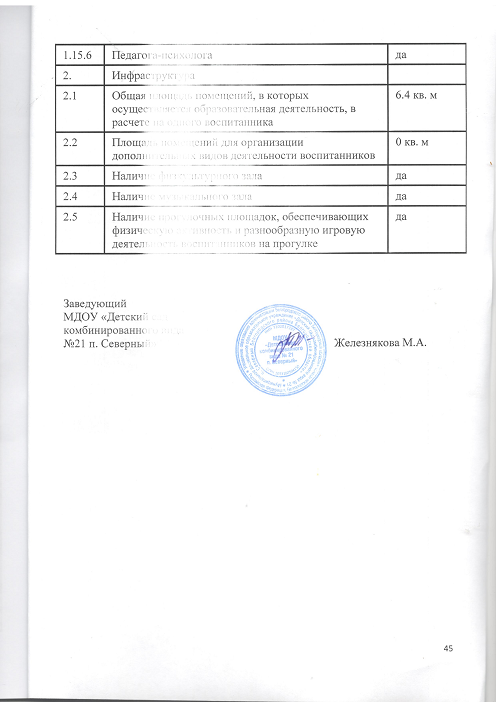 СОДЕРЖАНИЕПояснительная записка3I.Аналитическая часть отчета41.Образовательная деятельность42.Система управления организации163.Содержание и качество подготовки обучающихся174.Организация учебного процесса215.Востребованность выпускников276.Качество кадрового, учебно-методического, библиотечно-информационного обеспечения307.Материально-техническая база378.Функционирование внутренней системы оценки качества образования40II.Показатели деятельности дошкольной образовательной организации42I. Возраст I. Возраст Количество детей1.12 года01.23 года391.34 года511.45  лет311.56 лет517 и старше4II. Гендерная  характеристикаII. Гендерная  характеристикаII. Гендерная  характеристика1.1 Девочки831.2Мальчики93III. Дети с ОВЗIII. Дети с ОВЗ12IV. Ребенок - инвалид IV. Ребенок - инвалид 0V.  Списочный составV.  Списочный состав176Группа здоровья                                                     2018 годколичество детей2018 год%I6236%II10760%III7  4%IV0  0%Итого   176100%№п/пМесяцСписочныйсоставВсего дней, пропущенных по болезниЧисло дней, пропущенных по болезни 1 ребенком1.Январь1693071.82.Февраль1685453.33.Март1695583.34.Апрель16934625.Май1693181.96.Июнь1482981.87.Июль151910.68.Август1651480.99.Сентябрь1692521.510.Октябрь1702691.611.Ноябрь1743061.712.Декабрь1722651.5Общая заболеваемость370322№п/пМесяцСписочныйсоставК - во рабочих днейФактическоек-во дето/ днейПлановоек-водето/ днейПроцентфункционирования1.Январь1691720332873712.Февраль1681920493192643.Март1692021133380634.Апрель1692126233549745.Май1692126233549746.Июнь1692026653380797.Июль1511210111698608.Август1652222423578639.Сентябрь16920242733467310.Октябрь170232877391073,611.Ноябрь174212368364764,912.Декабрь172212533361270,1Итого237275643971469,4№Показатели2018 год1.Среднесписочный состав172 ребенка2.Функционирование69,4%3.Общая заболеваемость22 дняКоллегиальный орган№ протокола и дата заседанияОбщее собрание работниковПротокол № 1 от 09.01.2018 г.Протокол № 2 от 08.06.2018 г.Протокол № 3 от 27.07.2018 г.Протокол № 4 от 24.12.2018 г.Управляющий советПротокол № 2 от 02.04.2018 г.Протокол № 3 от 13.04.2018 г.Протокол № 4 от 03.05.2018 г.Протокол № 5 от 02.08.2018 г.Протокол № 6 от 24.08.2018 г.Протокол № 7 от 14.12.2018 г.Протокол № 8 от 25.12.2018 г.Педагогический советПротокол  заседания Педагогического совета от 16.02.2018 г.Протокол  заседания Педагогического совета от 28.05.2018 г.Протокол  заседания Педагогического совета от 31.08.2018г.Протокол  заседания Педагогического совета от 29.11.2018 г.Образовательная областьУровниУровниУровниОбразовательная область норма Среднийтребует корректировки«Социально – коммуникативное развитие»79,5%20,3%0,2%«Познавательное развитие»79%16,1%4,9%«Речевое развитие»74,5%19,4%6,1% «Художественно – эстетическое развитие»74,6%24,7%0,7%«Физическое развитие»61,2%35,3%3,5%Общий показатель освоения образовательной программы73,8%23,2%3%Название конкурсаФИО педагогов и воспитанниковУровеньФорма участия РезультативностьСпартакиада  среди дошкольников (ДОУ № 21, №22, №9)Инструктор по физическому воспитанию Бронникова И.А. Воспитанники:Реутов Ярослав, Чеченев Арсений, Козлов Константин, Мартов Владислав, Чудновец Александра, Матюхина Елизавета, Палюх Мария, Шевырова Оксана, Щепитнева Ева, Пыхтин ИльяМуниципальный(ФОК п. Северный), Очная2 местоСпартакиада  среди дошкольников (ДОУ № 21, №22, №9)Инструктор по физическому воспитанию Бронникова И.А.Воспитанник:Чеченев Арсений Муниципальный(ФОК п.  Северный),Очная 1 место (золотой значок ГТО)Муниципальный конкурс «Педагогический дебют — 2018»Медведева Н.Ф.Муниципальный Очная 2 местоМуниципальный конкурс «Зелёный огонёк» - 2018 Музыкальный руководитель Чеченева О.А.Воспитанники:Григорьева Вика, Гермаш Юля, Щепитнёва Ева, Чеченев АрсенийМуниципальный, очная номинация «Фестиваль детской песни «Безопасные дороги детям (видеоклип)»ЛауреатыРайонный фотоконкурс «Моё святое Белогорье» Воспитатель: Широких Л.М Воспитанник: Чернов Владислав Муниципальный, заочнаяНоминация  натюрморт«Как  прекрасен этот мир»БлагодарностьМуниципальный конкурс «Спортивная семья»Воспитатель: Медведева Н.Ф. Воспитанники:Наследникова Злата, Павлов Артем, Рянцев Егор Муниципальный, заочная2 место Муниципальный фестиваль «Мозаика детства» «На крыльях слова, музыки и танца» Музыкальный руководитель Чеченева О.А.Воспитанники: Григорьева Вика, Чеченев Арсений, Виршич Ника, Шолохова Алина, Матюхина ЛизаМуниципальный, ОчнаяВ номинации «Конкурс творческих способностей» Призёры(2 место)Первый районный фестиваль ВФСК «ГТО»	Инструктор по физическому воспитанию Бронникова И.А. Воспитанники: Хвостов МаксимАванесов ДавидДворядкин ВоваШелкопляс НастяКлименко ДашаМуниципальный, очнаяУчастиеМуниципальный  этап регионального конкурса детского рисунка «Мир науки глазами детей» Номинация  «Вперед! К далеким галактикам!»Воспитатель: Григорьева Ю.В. Воспитанник:Чернобровенко Алена Воспитатель: Гриндий Л.М.Воспитанник: Клейн ПолинаМуниципальный, ЗаочнаяУчастиеКонкурс  рисунков «Моя Россия»Воспитатель: Григорьева Ю.В.Воспитанник: Шатов Юрий Воспитатель: Золотарева Т.И. Воспитанник: Алипова Ксения Всероссийский, заочная1 местоРайонная выставка-конкурс «Цветы, как признанье…»Номинация  «Лучезарная осень» Воспитатель: Григорьева Ю.В Воспитанник:Шелкопляс Анастасия. Номинация «Цветы в интерьере» Воспитатель: Медведева Н.Ф.Воспитанник: Андросова София.Муниципальный, Заочная3 место3 местоРайонная выставка-конкурс «Зимняя фантазия»Номинация  «Креативная елочная игрушка»: Воспитатель: Григорьева Ю.В Воспитанник:Шелкопляс АнастасияМуниципальный, Заочная3 местоРайонная выставка- конкурс новогодних букетов и композиций «Зимняя фантазия»Номинация «Рождественское чудо» Воспитатель: Широких Л.М.Воспитанник: Крахмаль ДанилМуниципальный, Заочная1 местоРайонный конкурс «Логопедическая копилка – 2018»Бондарева М.В. Номинация  «Мастерская учителя-логопеда, учителя-дефектолога»Номинация «Инновации в коррекционно-педагогическом процессе»Муниципальный, ЗаочнаяУчастие Районный  конкурс педагогов-психологов образовательных организаций «Методическая копилка – 2018» Мамасуева Ю.Н.  Номинация «Конспект занятия с элементами тренинга», Номинация  «Психологическая сказка»Муниципальный, заочнаяУчастие2 местоРегиональный конкурс методических материалов в области патриотического воспитания «Отечества достойные сыны»Мамасуева Ю.Н.  Региональный, заочнаяУчастиеРегиональный конкурс педагогического мастерства «Педагогическое призвание»Бакаева Л.В.Шатова Т.В.Широких Л.М.Региональный, заочнаяУчастиеМеждународный конкурс интернет-проектов образовательного пространства «ПЕДАГОГИКА 21 ВЕКА»Номинация: Интернет-проекты педагогов (персональный сайт) –учитель-логопед Бондарева М.В.Номинация: Интернет-проекты (сайты) образовательных учреждений – старший воспитатель Бакаева Л.В.Всероссийский, заочнаяУчастник ПобедительРайонная выставка – конкурс на лучшую кормушку «Птичья столовая»Номинация: «Лучшая авторская работа»Воспитатель:Золотарева Т.И.Муниципальный, заочная3 местоРайонный конкурс «Моя здоровая семья»ВоспитательМедведева Н.Ф.воспитанникиНаследникова Злата Павлов АртемВоспитательБакаева Л. В.воспитанники:Аббасов Федор Руднев Александр Воспитатель: Широких Л.М. воспитанник:Назаренко А.В.МуниципальныйЗаочнаяУчастиеУчастиеПобедительВозраст детейНерегламентированная деятельность, часНерегламентированная деятельность, часВозраст детейсовместная деятельностьсамостоятельная деятельность3-4 года7- 7,53-44-5 лет73-3,55 – 6 лет6 – 6,52,5 – 3,56-7 лет5,5 - 62,5 – 3№п\пОбразовательная область,вид деятельностиКоличество образовательных ситуаций и занятий в неделюКоличество образовательных ситуаций и занятий в неделюКоличество образовательных ситуаций и занятий в неделюКоличество образовательных ситуаций и занятий в неделюМладшая группаСредняя группаСтаршая группаПодготовительная группа1«Физическое развитие»Двигательная деятельность3 занятия физической культурой 3 занятия физической культурой3 занятия физической культурой, одно из которых проводится на открытом воздухе 3 занятия физической культурой, одно из которых проводится на открытом воздухе 2«Речевое развитие»Коммуникативная деятельность: 2.1Развитие речи1 образовательная ситуация1 образовательная ситуация1 образовательная ситуация2 образовательные ситуации2.2Подготовка к обучению грамоте--1 образовательная ситуация1 образовательная ситуация3«Познавательное развитие» Познавательно-исследовательская деятельность3.1Формирование первичных представлений о себе и других людях, о малой родине и Отечестве, о мире природы. 1 образовательная ситуация22 образовательные ситуации2образовательные ситуации3.2Математическое и сенсорное развитие 1 образовательная ситуация1 образовательная ситуация2 образовательные ситуации2 образовательные ситуации44.14.2«Художественно-эстетическое развитие»Изобразительная деятельность (рисование, лепка, аппликация, конструирование) 2 образовательные ситуации3 образовательные ситуации3 образовательные ситуации3образовательные ситуации44.14.2Музыкальная деятельность 2занятия 2 занятия 2 занятия 2  занятия 51 образовательная ситуация6Длительность ОД  15 мин20 мин25 мин30 мин7Всего образовательных ситуаций и занятий в неделю10образовательных ситуаций и занятий 12образовательных ситуаций и занятий 14образовательных ситуаций и занятий 16образовательных ситуаций и занятий 8Объем ОД (по времени) в неделю2 ч 30мин4 часа5 ч. 50 мин8 ч. 9Количество образовательных ситуаций в год (не более)370образовательных ситуаций и занятий 444образовательных ситуаций и занятий 518образовательных ситуаций и занятий 592образовательных ситуаций и занятий Основные направленияФормы взаимодействия с семьейВзаимопознаниеАнкетирование, опрос.Просвещение родителейМини-библиотека, библиотека специальной литературы консультации, беседы, устные журналы, опосредованное общение с помощью сайта ДОУ, создание памяток и буклетов.Взаимоинформирование (общение)Родительские собрания, мастер-классы, день открытых дверей, видео просмотры по организации жизни детей в учреждении. Непрерывное образование воспитывающих взрослыхСемейный клуб, семинары-практикумы, обмен опытом, тренинги.Состав педагогически кадров2018 годАдминистративный аппарат- заведующий Педагогический состав - старший воспитатель - воспитатели- педагог-психолог - учитель-логопед- музыкальные руководители - инструктор по физической культуре 11101111Образовательный ценз- высшее образование - среднее - специальное образование115Квалификационные категории -высшая квалификационная категория-первая квалификационная категория-соответствие занимаемой должности -без категории41002Ф.И.О., должность педагогаМероприятиеСрокиЖелезнякова М.А.,заведующий Мамасуева Ю.Н., педагог-психологБондарева М.В., учитель-логопедВыступление с докладом «Психолого-педагогические аспекты преподавания дисциплин художественно-эстетического цикла» в рамках работы Всероссийской научно-практической конференции «Современные образовательные ценности и обновление содержания образования»29.11. 2018г.Бакаева Л.В., старший воспитатель, Золотарева Т.И., воспитательСклярова Л.Н., воспитательВыступление с докладом «Развитие технических навыков рисования в младшем дошкольном возрасте в условиях реализации ФГОС ДО» в рамках работы Всероссийской научно-практической конференции «Современные образовательные ценности и обновление содержания образования»29.11. 2018г.Чеченева О.А., музыкальный руководитель, Бронникова И.А., инструктор по физической культуреВыступление с докладом «Технологии эффективного взаимодействия ДОО и семьи» в рамках работы региональной научно-практической конференции «Реализация ФГОС ДО как условие повышения качества дошкольного образования»09.07. 2018г.Медведева Н.Ф., воспитательБакаева Л.В., воспитатель Выступление с докладом «Применение игровых технологий в образовательном процессе ДОУ в условиях реализации ФГОС ДО» в рамках работы региональной научно-практической конференции «Реализация ФГОС ДО как условие повышения качества дошкольного образования»09.07. 2018г.Чеченева О.А., музыкальный руководительСеминар музыкальных руководителей образовательных организаций, реализующих ООП ДО «Формы организации музыкальной деятельности в учреждениях дошкольного образования: от традиций к  инновациям». Тема: «Использование квеста в музыкальном интерактивно-досуговом мероприятии с целью развития инициативы и самостоятельности дошкольников»28.11. 2018гМезенцева Т.В., Воспитатель Григорьева Ю.В., Воспитатель Семинар  воспитателей старших групп, реализующих основную образовательную программу дошкольного образования: «Формирование социально-коммуникативной компетентностидошкольников в соответствии с требованиями ФГОС ДО». Презентация из опыта работы: «Центр социально-коммуникативного развития в развивающей предметно- пространственной среде старшей группы»18.05. 2018гГригорьева Ю.В., ВоспитательСеминар воспитателей старших и подготовительных групп образовательных организаций, реализующих ООП ДО «Моделирование развивающей предметно-пространственной среды в старших и подготовительных группах ДОО в условиях ФГОС ДО». Тема: «Организация «Конструкторского бюро» в предметно-пространственной среде группы»30.11. 2018г.Мезенцева Т.В., ВоспитательСеминар воспитателей старших и подготовительных групп образовательных организаций, реализующих ООП ДО «Моделирование развивающей предметно-пространственной среды в старших и подготовительных группах ДОО в условиях ФГОС ДО». Тема: «Конструктивно-модельное творчество «Мельница» в рамках реализации программы дошкольного образования «От Фрёбеля до робота: растим будущих инженеров»30.11. 2018г.Медведева Н.Ф.воспитательСеминар в рамках региональной ресурсной площадки «Развитие вариативных форм дошкольного образования, в том числе детей раннего дошкольного возраста». Мастер-класс «Использование интерактивных форм взаимодействия с родителями с целью осуществления непрерывной образовательной деятельности детей, посещающих КГП»10.05. 2018г.Медведева Н.Ф.воспитательШироких Л.М.  воспитательШироких Л.М.  воспитательРайонное методическое объединение для воспитателей подготовительных  групп, реализующих основную образовательную программу дошкольного образования. Тема:  «Концепция содержания непрерывного образования (дошкольное и начальное звено)»23.04. 2018г.Широких Л.М.  воспитательХ районные Покровские чтения. Тема: «Семейные традиции в духовно-нравственном воспитании ребенка дошкольного возраста»13.10. 2018г.Шатова Т.В.воспитательРайонное методическое объединение для воспитателей подготовительных  групп, реализующих основную образовательную программу дошкольного образования. Тема:  «Актуальные вопросы преемственности ДОУ и начальной школы в рамках федеральных государственных образовательных стандартов».23.04. 2018г.Шатова Т.В.воспитательСеминар воспитателей старших и подготовительных групп образовательных организаций, реализующих ООП ДО «Моделирование развивающей предметно-пространственной среды в старших и подготовительных группах ДОО в условиях ФГОС ДО». Тема: «Использование макетов природных зон в предметно-пространственной среде старшей группы»30.11. 2018г.Шатова Т.В.воспитательХ районные Покровские чтения. Тема: «Взаимодействие дошкольного образовательного учреждения и семьи в духовно-нравственном воспитании дошкольников»13.10. 2018г Шатова Т.В.воспитательРайонное методическое объединение для воспитателей подготовительных  групп.  «Развитие познавательных способностей старших дошкольников». Видео занятие математическая викторина «Всезнайки и Любознайки». 24.03. 2018г.Мамасуева Ю.Н. Педагог – психолог, Бондарева М.В. учитель-логопедСеминар педагогов-психологов  дошкольных образовательных организаций. Интегрированное коррекционно-развивающее занятие педагога-психолога и учителя логопеда с детьми с ОВЗ «В гостях у Гномов-Звуковичков». Самоанализ.16.01.2018г.Седнева К.Ю., воспитательСеминар воспитателей старших и подготовительных групп образовательных организаций, реализующих ООП ДО «Моделирование развивающей предметно-пространственной среды в старших и подготовительных группах ДОО в условиях ФГОС ДО». Тема: «Поисково-исследовательская деятельность в экспериментальной лаборатории»30.11. 2018г.Мамасуева Ю.Н. педагог - психологСеминар – практикум для воспитателей подготовительных групп, реализующих основную образовательную программу дошкольного образования. Тема: «Обеспечение преемственности уровнями дошкольного и начального образования»  Выступление (доклад - презентация) на тему: «Формирование мотивационной готовности к обучению в школе».23.04.     2018г.Мамасуева Ю.Н. педагог - психологСеминар воспитателей комбинированных и компенсирующих групп образовательных организаций, реализующих ООП ДО «Психолого-педагогическое сопровождение детей с ОВЗ и детей-инвалидов в условиях реализации ФГОС ДО». Тема: «Особенности раннего выявления детей с особенностями в развитии»07.12. 2018г.Чеченева О.А. Музыкальный руководительСеминар музыкальных руководителей. Презентация  «Использование лепбука в музыкальном воспитании старших дошкольников с целью обеспечения активности детей в практической деятельности»06.04. 2018г.Бронникова И.А. Инструктор по физической культуреСеминар инструкторов по физической культуре, реализующих основную образовательную программу дошкольного образования тема:  «Организация работы со спортивно-одарёнными детьми в условиях ДОО». Мастер-класс «Направленность физкультурно-оздоровительной деятельности на выполнение испытаний I ступени комплекса ГТО»07.05. 2018г.Пшеничникова Н.И., воспитательСеминар воспитателей комбинированных и компенсирующих групп образовательных организаций, реализующих ООП ДО «Психолого-педагогическое сопровождение детей с ОВЗ и детей-инвалидов в условиях реализации ФГОС ДО». Тема: «Психолого-педагогическая характеристика детей с ОВЗ»07.12. 2018г.ПомещениеТерриторияФизкультурно-спортивный блокФизкультурно-спортивный блокСпортивно – музыкальный залТропа здоровьяСпортивные центры в группахСпортивная площадкаСпортивно – физкультурное оборудование на игровых площадкахКабинетыКабинетыЗаведующегоМетодическийКабинет логопеда и психологаКабинет заведующего хозяйственной частьюБлок бытового назначенияБлок бытового назначенияПрачечнаяСушильнаяСушильная ГладильнаяПищеблокКладовая Овощехранилище6 групповых помещенийПрогулочный комплексИгровая комнатаПрогулочные площадкиСпальняИгровые площадкиПриемная комнатаТеневые навесыРаздаточная комнатаТуалетная комнатаМузыкально – эстетический блокМузыкально – эстетический блокМузыкально-спортивный залЦентры музыкальной деятельности в группахЦентры изобразительной деятельности в группахКнижные центрыПатриотические центрыЦентры театрализованных игрN п/пПоказателиЕдиница измерения1.Образовательная деятельность1.1Общая численность воспитанников, осваивающих образовательную программу дошкольного образования, в том числе:176 человека1.1.1В режиме полного дня (8 - 12 часов)172 человека1.1.2В режиме кратковременного пребывания (3 - 5 часов)4 человека1.1.3В семейной дошкольной группе0  человек1.1.4В форме семейного образования с психолого-педагогическим сопровождением на базе дошкольной образовательной организации0 человек1.2Общая численность воспитанников в возрасте до 3 лет0 человек1.3Общая численность воспитанников в возрасте от 3 до 8 лет176 человек1.4Численность/удельный вес численности воспитанников в общей численности воспитанников, получающих услуги присмотра и ухода:1.4.1В режиме полного дня (8 - 12 часов)172 человека/97,7 %1.4.2В режиме продленного дня (12 - 14 часов)0 человек/0 %1.4.3В режиме круглосуточного пребывания0 человек/0 %1.5Численность/удельный вес численности воспитанников с ограниченными возможностями здоровья в общей численности воспитанников, получающих услуги:12 человек/ 6.8 %1.5.1По коррекции недостатков в физическом и (или) психическом развитии12 человек/ 6.8 %1.5.2По освоению образовательной программы дошкольного образования12 Человек/ 6.8 %1.5.3По присмотру и уходу12 человек/ 6.8 %1.6Средний показатель пропущенных дней при посещении дошкольной образовательной организации по болезни на одного воспитанника22 дня1.7Общая численность педагогических работников, в том числе:17 человек1.7.1Численность/удельный вес численности педагогических работников, имеющих высшее образование12 человек/ 71 %1.7.2Численность/удельный вес численности педагогических работников, имеющих высшее образование педагогической направленности (профиля)10 человек/59 %1.7.3Численность/удельный вес численности педагогических работников, имеющих среднее профессиональное образование5 человек/29 %1.7.4Численность/удельный вес численности педагогических работников, имеющих среднее профессиональное образование педагогической направленности (профиля)4 человека/24 %1.8Численность/удельный вес численности педагогических работников, которым по результатам аттестации присвоена квалификационная категория, в общей численности педагогических работников, в том числе:13 человек/86.67  %1.8.1Высшая4 человека/ 26.67 %1.8.2Первая9 человек/60 %1.9Численность/удельный вес численности педагогических работников в общей численности педагогических работников, педагогический стаж работы которых составляет:1.9.1До 5 лет3 человека/ 18  %1.9.2Свыше 30 лет6 человек/ 35  %1.10Численность/удельный вес численности педагогических работников в общей численности педагогических работников в возрасте до 30 лет1 человек/ 6.7 %1.11Численность/удельный вес численности педагогических работников в общей численности педагогических работников в возрасте от 55 лет2 человека/12 %1.12Численность/удельный вес численности педагогических и административно-хозяйственных работников, прошедших за последние 5 лет повышение квалификации/профессиональную переподготовку по профилю педагогической деятельности или иной осуществляемой в образовательной организации деятельности, в общей численности педагогических и административно-хозяйственных работников16 человек/100 %1.13Численность/удельный вес численности педагогических и административно-хозяйственных работников, прошедших повышение квалификации по применению в образовательном процессе федеральных государственных образовательных стандартов в общей численности педагогических и административно-хозяйственных работников16 человек/ 100 %1.14Соотношение "педагогический работник/воспитанник" в дошкольной образовательной организации15 человек/172 воспитанника1.15Наличие в образовательной организации следующих педагогических работников:1.15.1Музыкального руководителяда1.15.2Инструктора по физической культуреда1.15.3Учителя-логопедада1.15.4Логопеданет1.15.5Учителя-дефектологанет1.15.6Педагога-психологада2.Инфраструктура2.1Общая площадь помещений, в которых осуществляется образовательная деятельность, в расчете на одного воспитанника6.4 кв. м2.2Площадь помещений для организации дополнительных видов деятельности воспитанников0 кв. м2.3Наличие физкультурного залада2.4Наличие музыкального залада2.5Наличие прогулочных площадок, обеспечивающих физическую активность и разнообразную игровую деятельность воспитанников на прогулкеда